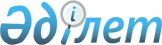 О проекте Указа Президента Республики Казахстан "О внесении дополнения в Указ Президента Республики Казахстан от 12 октября 2000 года № 470 "О Республиканской комиссии по подготовке кадров за рубежом"Постановление Правительства Республики Казахстан от 24 августа 2021 года № 578.
      Правительство Республики Казахстан ПОСТАНОВЛЯЕТ:
      внести на рассмотрение Президента Республики Казахстан проект Указа Президента Республики Казахстан "О внесении дополнения в Указ Президента Республики Казахстан от 12 октября 2000 года № 470 "О Республиканской комиссии по подготовке кадров за рубежом".  О внесении дополнения в Указ Президента Республики Казахстан от 12 октября 2000 года № 470 "О Республиканской комиссии по подготовке кадров за рубежом"
      ПОСТАНОВЛЯЮ:
      1. Внести в Указ Президента Республики Казахстан от 12 октября 2000 года № 470 "О Республиканской комиссии по подготовке кадров за рубежом" следующее дополнение:
      в Положении о Республиканской комиссии по подготовке кадров за рубежом, утвержденном вышеназванным Указом:
      пункт 10 дополнить подпунктом 15) следующего содержания:
      "15) разрабатывает и утверждает список ведущих научных центов мира, рекомендуемых для прохождения стажировок учеными, а также инструкцию по его формированию.".
      2. Настоящий Указ вводится в действие со дня подписания.
					© 2012. РГП на ПХВ «Институт законодательства и правовой информации Республики Казахстан» Министерства юстиции Республики Казахстан
				
      Премьер-Министр
Республики Казахстан 

А. Мамин

      Президент
Республики Казахстан

К. Токаев
